Министерство науки и высшего образования Российской Федерации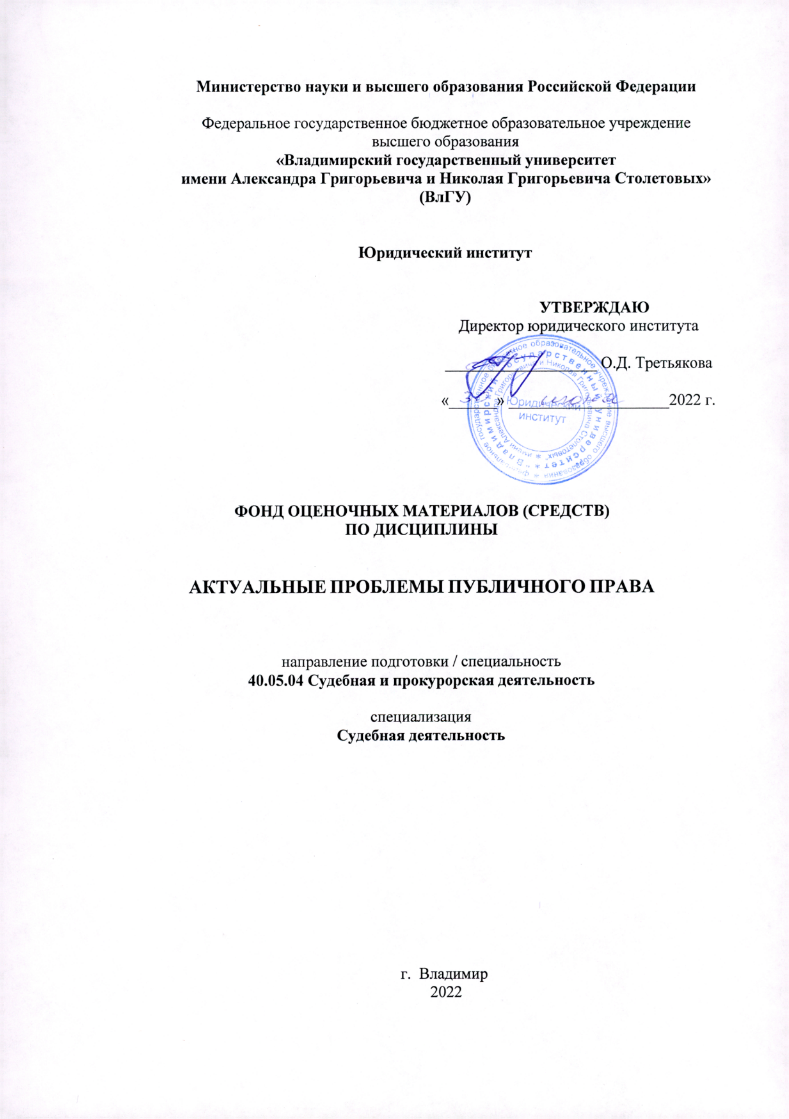 Федеральное государственное бюджетное образовательное учреждениевысшего образования«Владимирский государственный университетимени Александра Григорьевича и Николая Григорьевича Столетовых»(ВлГУ)Юридический институтФОНД ОЦЕНОЧНЫХ МАТЕРИАЛОВ (СРЕДСТВ)ПО ДИСЦИПЛИНЕАКТУАЛЬНЫЕ ПРОБЛЕМЫ ПУБЛИЧНОГО ПРАВАНаправление подготовки / специальность 40.05.04 Судебная и прокурорская деятельностьСпециализация Судебная деятельностьг.  Владимир 2022ПЕРЕЧЕНЬ КОМПЕТЕНЦИЙ И ПЛАНИРУЕМЫЕ РЕЗУЛЬТАТЫ ОБУЧЕНИЯ ПО ДИСЦИПЛИНЕ 2. ОЦЕНОЧНЫЕ МАТЕРИАЛЫ ДЛЯ ПРОВЕДЕНИЯ ТЕКУЩЕГО КОНТРОЛЯ УСПЕВЕМОСТИ ПО ДИСЦИПЛИНЕСеместр А Рейтинг-контроль 1Вариант 1Дискуссионные вопросы предмета и метода уголовно-правового регулирования. Задачи и функции уголовного права: понятие, виды, соотношение. Теоретико-правовые основания принципов уголовного праваЗначение постановлений Пленума Верховного Суда РФ и решений высших судебных инстанций для уголовного права как проблема правовой науки. Структура уголовно-правовой нормы как научная проблема. Вопрос о так называемом «промежуточном законе» и действии последнего во времени. Вариант 2Вопрос о множественности источников уголовного права в уголовно-правовой теории. Уголовный закон как ведущий источник уголовного права России. Уголовно-правовая наука о строении уголовного закона. Проблема определения пределов действия уголовного закона во времени. Наука уголовного права об обратной силе уголовного закона. Проблемы определения действия уголовного закона в пространстве.Пройдите тест:Уголовный кодекс РФ принят в:1996 г.1994 г.1997 г.1992 г.  Уголовный закон принимается:Государственной Думой ФС РФзаконодательным органом субъекта РФпарламентомпостановлением Правительства  Первый Уголовный кодекс РСФСР вступил в действие в:1922 г.1918 г.1960 г.1926 г.   Перед уголовным правом стоят задачи:охранительнаяпредупреждение преступленийвоспитательнаяисправительнаяпрофилактика    Предмет преступления составляют:предметы материального мира, воздействуя на которые лицо совершает преступлениеохраняемые интересы личности, общества, государстваорудия совершения преступлениясредства совершения преступления   К числу принципов уголовной политики НЕ относится принцип:неотвратимости наказанийсправедливостигуманизмазаконности   Одним из приоритетных направлений современной уголовно-правовой политики выступает противодействие:экстремистской деятельностиженской преступностипенитенциарной преступностикорыстной преступности  Структура уголовного законодательства (от общего к частному):Уголовный кодексОбщая частьРазделГлаваСтатья   Виды диспозиций:простаяописательнаяотносительнаяабсолютнаяальтернативная   Виды санкций:относительно-определеннаяальтернативнаяпростаябланкетнаяописательная  По субъекту толкования уголовного закона выделяют толкование:легальноенаучноеграмматическоелогическоеисторическое  Деятельность государства по совершенствованию уголовного законодательства:уголовно-правовая политикакриминологическая политикаправовая политикауголовная политика Криминализация деяния:перевод деяния из правомерного в разряд преступленияперевод деяния из числа преступного в разряд правомерногоусиление наказуемости за совершение преступного деяниясокращение практики применения суровых наказаний   Декриминализация – это:перевод деяния из числа преступных в разряд правомерныхсокращение применения уголовно-правовых нормсмягчение размера наказанияусиление наказуемости за совершение преступного деяния   Пенализация – это:усиление наказуемости за совершение преступного деянияисключение альтернативных наказаний за совершенное преступлениесмягчение наказания за совершение преступленийсокращение размера наказания за преступление Рейтинг-контроль 2Вариант 1Разграничение расширительного толкования уголовного закона и его аналогии Определение понятия преступления и его теоретический анализ. Классификации преступлений в науке уголовного права. Вопрос об основании уголовной ответственности в теории уголовного праваПонятие наказания и система наказаний по уголовному законодательству Российской Федерации.Вопросы контроля за осужденными к наказаниям и иным мерам
уголовно-правового характера без изоляции от общества.  Вариант 2Наука уголовного права о понятии и видах толкования уголовного закона, его способах. Категоризация преступлений и ее уголовно-правовое значение Наука уголовного права о понятии уголовной ответственности, формах ее проявления и реализации. Проблемы реализации норм уголовной ответственности лиц, совершивших коррупционные преступления Проблемы некоторых мер государственного принуждения, связанных с лишением свободы. Начальный этап исполнения наказаний и иных мер уголовно-правового характера без изоляции от общества.Пройдите тест:Под применением насилия в ст. 302 ч. 2 УК РФ (Принуждение к даче показаний) понимается: это насилие, несвязанное с причинением вреда здоровью; это причинение вреда здоровью любой степени тяжести; это нанесение ударов побоев, причинение боли, ограничение свободы, либо причинение легкого вреда здоровью, а также умышленное убийство; это причинение вреда здоровью любой степени тяжести, а также причинение смерти по неосторожности. Что понимается под посягательством на жизнь лица, осуществляющего правосудие или предварительное расследование (ст. 295 УК РФ)? убийство такого лица; убийство или покушение на убийство; только покушение на убийство; убийство или покушение на убийство, а также нанесение тяжкого вреда здоровью.  Неуважение к суду (ст. 297 УК) выражается в оскорблении: участников судебного разбирательства, в том числе, судьи, присяжного заседателя или иного лица, участвующего в отправлении правосудия; участников судебного разбирательства: прокурора, судебного пристава, свидетеля, эксперта, понятого, специалиста, переводчика, защитника, потерпевшего, подсудимого; судьи, присяжного заседателя прокурора; участников судебного разбирательства: судьи, присяжного заседателя, иного лица, участвующего в отправлении правосудия, лиц, присутствующих в зале судебного заседания. За отказ от дачи показаний в отношении своего супруга или своих близких родственников лицо: подлежит уголовной ответственности; не подлежит уголовной ответственности только за отказ от дачи показаний; не подлежит уголовной ответственности только за дачу заведомо ложных показаний; не подлежит уголовной ответственности. В какой форме может выражаться воспрепятствование осуществлению правосудия и производству предварительного следствия? в любой форме; только в форме угрозы осуществить какие-либо действия; форме подкупа судьи или другого участника судебного заседания;  форме применения насилия или угрозы его применения.  Когда считается оконченным преступление, предусмотренное ст. 299 УК РФ (Привлечение невиновного к уголовной ответственности)? момента возбуждения уголовного дела;  момента вынесения постановления о привлечении в качестве обвиняемого и предъявления обвинения;  момента предъявления обвинения;  момента окончания предварительного следствия и составления обвинительного заключения.  С какого момента преступления - получение взятки (ст. 290 УК РФ) и дача взятки (ст. 291 УК РФ) - считаются оконченными: с момента предложения взятки;  с момента дачи взятки;  получение взятки - с момента принятия должностным лицом, дача взятки - с момента предложения взятки; с момента принятия должностным лицом хотя бы части передаваемых ему ценностей;  Что является родовым объектом преступлений против правосудия? нормальное функционирование различных аспектов государственного аппарата; нормальное функционирование органов правосудия; нормальное функционирование судебных органов; нормальное функционирование правоохранительных органов. Статья 319 УК («Оскорбление представителя власти») предусматривает уголовную ответственность за: публичное оскорбление представителя власти при исполнении им своих должностных обязанностей; публичное оскорбление представителя власти при исполнении им своих должностных обязанностей или в связи с их исполнением; публичное оскорбление представителя власти; публичное оскорбление представителя власти в связи с исполнением им своих должностных обязанностей.Превышение должностных полномочий (ст. 286 УК) - это совершение должностным лицом действий: повлекло существенное нарушение прав и законных интересов граждан или организаций либо охраняемых законом интересов общества или государства; явно выходящих за пределы его полномочий и повлекших существенное нарушение прав и законных интересов граждан или организаций либо охраняемых законом интересов общества или государства; явно выходящих за пределы его полномочий, совершенных из корыстной или иной личной заинтересованности;выходящих за пределы его полномочий и повлекших существенное нарушение прав и законных интересов граждан или организаций либо охраняемых законом интересов общества или государства. По какому из ниже перечисленных признаков нельзя отграничить хищение, совершенное лицом с использованием своего служебного положения, от злоупотребления должностными полномочиями (ст. 285 УК РФ): по объекту посягательства; по наличию (отсутствию) признаков хищения; по субъективной стороне преступления; по субъекту преступления. Какие из перечисленных действий нельзя квалифицировать по ст. 285 УК РФ (Злоупотребление должностными полномочиями) (если установлено, что эти действия совершены должностным лицом): грубое нарушение штатно-финансовой дисциплины; присвоение или растрата вверенного имущества; попустительство в совершении преступления; непринятие мер сотрудником милиции к задержанию преступника из личной заинтересованности. В каком случае наступает уголовная ответственность за утрату документов, содержащих государственную тайну (ст. 284 УК РФ): в любом случае утраты документов; только если наступили тяжкие последствия; случае утраты и наступления тяжких последствий;  случае возможности утраты документов содержащих государственную тайну.  Определите форму вины при разглашении государственной тайны (ст. 283 УК РФ): только прямой умысел; как умышленная, так и неосторожная форма вины; как прямой, так и косвенный умысел; только неосторожная форма вины. Диверсия (ст. 281 УК РФ) считается оконченным преступлением: с момента наступления общественно опасных последствий;момента совершения взрыва, поджога или иных действий, создающих опасность наступления общественно опасных последствий;  момента причинения вреда здоровью хотя бы одного человека, либо значительного материального ущерба;  момента возникновения угрозы совершения взрыва, поджога или иных действий, создающих опасность наступления общественно опасных последствий.  Рейтинг-контроль 3Вариант 1Криминологическое прогнозирование поведения осужденных, состоящих на учете в уголовно-исполнительных инспекциях. Первоначальные мероприятия по розыску осужденных. Замена наказаний и отмена иных мер без изоляции от общества. Снятие осужденных с учета уголовно-исполнительной инспекции.Основные направления развития и совершенствования уголовно-процессуального права как подсистемы государственно-правовой политики борьбы с преступностью.Уголовная политика и подходы к реформированию уголовного права.Вариант 2Уголовно-процессуальное право в системе государственно-правовой политики борьбы с преступностью. Современное состояние уголовно-процессуального права Российской Федерации. Трансформация правового регулирования и научных представлений о системе следственных действий.Криминология и проблема безопасностиПройдите тест:Из принципа состязательности уголовного судопроизводства следует, чтостороны обвинения и защиты равноправны на всех стадиях процессасуд создает необходимые условия для исполнения сторонами их процессуальных обязанностей и осуществления предоставленных им правна стадии предварительного расследования защитник вправе самостоятельно производить отдельные следственные действиязащитник опровергает доводы обвиненияПраво обвиняемого на защиту не включает в себяПраво пользоваться помощью защитника или отказаться от нееПраво знать, в чем именно он обвиняетсяПраво представлять доказательства по делуПраво не являться по вызовам следствияПри оценке доказательств судом, присяжными заседателями, прокурором, следователем, дознавателемГлавную роль играет наличие формальных доказательствДолжны отдать предпочтение показаниям потерпевших от преступленийС недоверием отнестись к показаниям обвиняемогоОни должны руководствоваться законом и совестьюУголовно-исполнительная политика это:определение целей уголовного наказанияпроцесс исполнения уголовных наказанийвоспитательная функциянравственные взаимоотношения Современная линия уголовно-исполнительной политики это:гуманизация исполнения уголовных наказанийобеспечение прав и свобод заключенныхужесточение наказанияборьба за интересы заключенныхРеализация уголовно-исполнительной политики зависит от:социально-политических условийобщественного мненияуровня преступностизаконодательстваСпециальные нормы уголовно-исполнительного права дефинитивные коллизионные коллективные декларативные УИК РФ гарантирует осужденным право на вежливое обращение со стороны персонала досрочное освобождение личную безопасность коллективное наказание Криминологическая теория, объясняющая преступность отсутствием солидарности между членами общества, называется:теория опасного состояния;теория социальной дезорганизации общества;теория стигмы;теория ЭнштейнаВиктимология -это:наука о жертве преступления;наука о последствиях преступности;наука о личности преступника;наука о мерах борьбы с преступностью.Что с точки зрения представителей теории дифференциальной ассоциации лежит в основе обучения человека преступному поведению?врожденная склонность к восприятию негативных форм поведения;приобретенная склонность к восприятию негативных форм поведения;привлекательность преступного поведения;образцы криминального поведения чаще попадаются ему на глаза.Согласно какой из криминологических теорий основной причиной преступности является противоречие между ценностями, на достижение которых общество нацеливает людей и возможностями их достижения по установленным обществом правилам?теория дифференциальной ассоциации;теория социальной дифференциации;виктимология;теория аномии.Формулирование желаемого будущего результата научной деятельности по выявлению актуальных проблем борьбы с преступностью составляет:практическую цель криминологии;прикладную цель;прикладную цель криминологии;теоретическую цель криминологии.Кто из теоретиков криминологии утверждал, что суровые наказания, ожесточая нравы, только увеличивают преступность в народе?Ч. Беккария;И. Бентам;Э. Ферри;Л. Фейербах.Кто считал, что причины преступлений заложены в экономическом строе общества и устарелом механизме государственного управления?Ч. Ломброзо;Ч. Беккария;Л. Фейербах;Э. Ферри.3. ПРОМЕЖУТОЧНАЯ АТТЕСТАЦИЯ ПО ДИСЦИПЛИНЕСеместр АПеречень вопросов к экзаменуДискуссионные вопросы предмета и метода уголовно-правового регулирования. Задачи и функции уголовного права: понятие, виды, соотношение. Теоретико-правовые основания принципов уголовного праваВопрос о множественности источников уголовного права в уголовно-правовой теории. Уголовный закон как ведущий источник уголовного права России. Уголовно-правовая наука о строении уголовного закона. Значение постановлений Пленума Верховного Суда Российской Федерации и решений высших судебных инстанций для уголовного права как проблема правовой науки. Структура уголовно-правовой нормы как научная проблема. Проблема определения пределов действия уголовного закона во времени. Наука уголовного права об обратной силе уголовного закона. Вопрос о так называемом «промежуточном законе» и действии последнего во времени. Проблемы определения действия уголовного закона в пространстве. Наука уголовного права о понятии и видах толкования уголовного закона, его способах. Разграничение расширительного толкования уголовного закона и его аналогии Определение понятия преступления и его теоретический анализ. Классификации преступлений в науке уголовного права. Категоризация преступлений и ее уголовно-правовое значение Наука уголовного права о понятии уголовной ответственности, формах ее проявления и реализации. Вопрос об основании уголовной ответственности в теории уголовного праваПроблемы реализации норм уголовной ответственности лиц, совершивших коррупционные преступления Понятие наказания и система наказаний по уголовному законодательству Российской Федерации. Проблемы некоторых мер государственного принуждения, связанных с лишением свободы. Назначение наказания несовершеннолетним. Проблемы применения норм о назначении наказания по совокупности преступлений.Начальный этап исполнения наказаний и иных мер уголовно-правового характера без изоляции от общества. Вопросы контроля за осужденными к наказаниям и иным мерам уголовно-правового характера без изоляции от общества.   Криминологическое прогнозирование поведения осужденных, состоящих на учете в уголовно-исполнительных инспекциях. Первоначальные мероприятия по розыску осужденных. Замена наказаний и отмена иных мер без изоляции от общества. Снятие осужденных с учета уголовно-исполнительной инспекции.Уголовно-процессуальное право в системе государственно-правовой политики борьбы с преступностью. Современное состояние уголовно-процессуального права Российской Федерации. Основные направления развития и совершенствования уголовно-процессуального права как подсистемы государственно-правовой политики борьбы с преступностью.Трансформация правового регулирования и научных представлений о системе следственных действий.Уголовная политика и подходы к реформированию уголовного права.Криминология и проблема безопасности.Перечень практических задач к экзамену(задания примерные, включаются вторым вопросом в экзаменационном билете)Фабула дела № 1Приказом начальника Управления МВД России по субъекту РФ капитан полиции Алов был понижен в должности на одну ступень в качестве дисциплинарного взыскания.Вопросы1. Оцените законность приказа начальника УМВД.2. Что является доказательством по данному административному делу.3. Составьте проект жалобы от имени Алова, каким при этом руководствовались нормативно-правовым актом.Фабула дела № 2Участковый уполномоченный полиции Р. около ресторана «Плакучая ива» увидел двух дерущихся. При приближении к этим гражданам он заметил, что один из них выхватил из-за пояса нож и пытается ударить им соперника. Сотрудник полиции применил огнестрельное оружие без предупреждения, в результате чего правонарушитель с ножом был убит.ВопросыОцените правомерность применения огнестрельного оружия сотрудником полиции.2. Укажите процессуальные действия, которые могут служить доказательством в данной ситуации.3. От имени сотрудника полиции составьте рапорт о применении огнестрельного оружия.Фабула дела № 317-летний мотоциклист совершил административное правонарушение, предусмотренное ч. 1 ст. 12.24 Кодекса РФ об административных правонарушениях (далее – КоАП РФ). В целях установления степени тяжести телесных повреждений в порядке ст. 28.7 КоАП РФ было проведено административное расследование.Вопросы1. Как определить место рассмотрения дела об административном правонарушении в данном случае.2. Укажите условия проведения административного расследования, предусмотренного ст. 28.7 КоАП РФ.3. Составьте определение о возбуждении дела об административном правонарушении и проведении административного расследования.Фабула дела № 4На служебном занятии сотрудник полиции не смог разграничить меры принуждения: доставление, административное задержание и привод.Вопросы1. Проведите разграничение между доставлением, административным задержанием и приводом. При этом необходимо аргументировать свои выводы со ссылкой на нормы КоАП РФ и для системности своих знаний студент должен показать основания (критерии), которые позволили бы разрешить данную проблему.2. Укажите алгоритм проведения административного задержания.3. Составьте протокол административного задержания (данные для составления документа произвольные).Фабула дела № 513 ноября сотрудники дорожно-патрульной службы ГИБДД остановили автомобиль под управлением гр-на М. На их требование предоставить водительское удостоверение М. ответил, что документы оставил дома. Внешние признаки водителя позволяли сделать вывод, что он находился в состоянии опьянения. Вопросы1. Дайте юридическую оценку данной ситуации.2. Перечислите документы, которые могут служить доказательствами в данной ситуации.3. Составьте протокол об административном правонарушении, предусмотренном ч. 1 ст. 12.8 КоАП РФ.Фабула дела № 6Гражданка Федорова обратилась к начальнику ОВД с жалобой на действия полицейского, который, по ее мнению, беспричинно доставил данную гражданку в дежурную часть для установления личности. При этом ей не объяснили причины доставления, никаких документов она не подписывала, в ОВД она находилась 1 час.Вопросы1. Прокомментируйте данную ситуацию. 2. Разъясните гражданке ее последующие действия.3. Составьте проект протокола о доставлении.Фабула дела № 7	Иностранный гражданин Бадеян Г., подал заявление о приеме в гражданство Российской Федерации.Вопросы1. Укажите нормы права, которые будут регулировать данные право отношения.2. Укажите перечень документов для всех категорий граждан, необходимых для получения российского гражданства.3. Каковы основания для отклонения заявления о приеме в гражданство РФ?4. В каких случаях может быть отменено решение о приобретении гражданства Российской Федерации?5. Составьте проект решения по заявлению о приеме в гражданство Российской Федерации.Фабула дела № 8Гражданин иностранного государства Бертогг Ю. состоящий 4 года в браке с гражданкой Российской Федерации Бертогг В. подал заявление о получении гражданства РФ в упрощённом порядке.Вопросы1. Укажите нормы права, которые будут регулировать данные право отношения. 2. Определите, какие категории граждан вправе в упрощённом порядке получать гражданство РФ.3. Какие документы необходимо предоставить для получения гражданства РФ в упрощённом порядке?4. В какой орган подаются заявление и другие документы о приёме в гражданство РФ в упрощённом порядке?5. Составьте заявление о приёме в гражданство РФ в упрощённом порядке.Фабула дела № 9У гражданина Российской Федерации Петрова И. и гражданки Германии Шварц А. родился ребёнок.Вопросы1. Укажите нормы права, которые регулируют данные правоотношения.2. Укажите перечень документов для всех категорий граждан, необходимых для получения российского гражданства.3. Определите гражданином, какого государства может стать ребенок.4. Опишите процедуру приобретения им гражданства.5. Составьте заявление о приёме в гражданство РФ.Фабула дела № 10Гражданка Ветрова А., проживающая на территории Тверской области обратилась в Избирательную комиссию Владимирской области с заявлением о включении ее в список избирателей по месту своего нахождения, так как в период прохождения выборов Президента Российской Федерации гражданка Ветрова А. будет находиться в служебной командировке на территории Владимирской области.Вопросы1. Укажите нормы права, которые регулируют данные правоотношения.2. Укажите порядок формирования списков избирателей. В каком порядке голосуют лица, находящиеся в момент прохождения выборов вне места своей регистрации. 3. Правомерно ли обращение гражданки В. в Избирательную комиссию Владимирской области?4. Составьте заявление о включении избирателя в список избирателей по месту нахождения на выборах Президента РФ. Фабула дела № 11Избиратель Парамонов обратился к члену участковой избирательной комиссии с просьбой посмотреть: достоверна ли информация о нём, указанная в списках избирателей. Член участковой комиссии отказал в удовлетворении его просьбы, объяснив, что такая информация не предоставляется, и все сведения верные.Вопросы1. Укажите нормы права, которые регулируют данные правоотношения.2. Каков порядок ознакомления избирателей со списком избирателей? 3. Каковы полномочия участковой избирательной комиссии?4. В предложенной ситуации правомерны ли действия члена участковой избирательной комиссии?5. Составьте заявление в суд о нарушении права граждан на ознакомление со списком избирателей.Фабула дела № 12Джон Стивенс – гражданин иностранного государства, прибыл на территорию России в составе туристической группы. Проходя по рядам павильонов г. Москвы он, улучив момент, когда торговец отвлекся разговором с другим покупателем, незаметно похитил янтарные бусы и спрятал их в карман своего пиджака. Однако видевший это Смолин сказал о похищении Немчинову, и они вместе задержали Стивенса и доставили его в отдел полиции.Вопросы1. Подлежит ли Стивенс уголовной ответственности по УК РФ? Каким принципом действия уголовного закона следует руководствоваться в данном случае?2. Приведите поводы и основания для возбуждения уголовного дела по данному случаю.3. Составьте проект рапорта об обнаружении признаков преступления.Фабула дела № 13Головин, глава местной администрации, подписывая акт на приемку нового здания возведенного ООО «Строитель», сказал руководителю этого ООО Кротову: « С Вас причитается!». Кротов приобрел 2 бутылки коньяка стоимостью 12 тыс. руб. каждая и закуску стоимостью 2,5 рублей, которые тут же употребил совместно с Головиным.Вопросы1. Подлежат ли Головин и Кротов уголовной ответственности за взяточничество по ст. ст. 290 и 291 УК РФ? Каков минимальный размер взятки?2. Имеют ли какое-либо значение для возбуждения уголовного дела отсутствие предварительной договоренности о даче взятки. Каков минимальный размер взятки?3. Составьте проект протокол допроса обвиняемого.Фабула дела № 14Савин изготовил из латуни пять «золотых» монет дореволюционной чеканки, достоинством по 10 рублей каждая, и продал их около ювелирного магазина одному из случайных прохожих, который приобрел монеты для изготовления коронок. Против Савина было возбуждено уголовное дело по статье, предусматривающей ответственность за фальшивомонетничество.Вопросы1. Подлежит ли Савин уголовной ответственности по ст. 186 УК РФ? Как следует квалифицировать действия Савина?2. Может ли в процессе предварительного следствия поменяться квалификация содеянного и формулировка обвинения?3. Составьте проект протокола об изъятии вещественных доказательств.Фабула дела № 15Турин поздно ночью, подкравшись незаметно к сторожу, охранявшему территорию завода, ударил его металлическим гвоздодером по голове, заткнул ему тряпкой рот, а затем с помощью топора вскрыл двери, находящегося на территории склада и проник в помещение. В это время сработала сигнализация. Услышав это, Турин, ничего не взяв со склада, выбежал за пределы территории завода, где и был задержан подоспевшим нарядом полиции.Вопросы1. Каков характер насилия, примененного Туриным в данном случае? Имеет ли значение тот факт, что Турин не получил возможности завладеть имуществом, находящимся на складе?2. Как квалифицировать действия Турина с учетом особенностей объективной стороны совершенного им преступления в данном случае и описывать их в постановлении о привлечении в качестве обвиняемого и обвинительном заключении?3. Составьте проект протокола о задержании Турина.Фабула дела № 16Пороховенко, специалист бюро технической инвентаризации (муниципальное предприятие), брала взятки за внеочередную подготовку документов, необходимых для регистрации сделок с недвижимостью.Вопросы1. Какими полномочиями обладала Пороховенко, и являлась ли она должностным лицом или лицом, выполняющим управленческие функции в коммерческой или иной организации? Подлежит ли она ответственности по ст. 204 или ст. 290 УК РФ?2. Может ли Пороховенко быть привлечена к какой-либо юридической ответственности?3. Составьте проект постановления об отказе в возбуждении уголовного дела.Фабула дела № 17К врачу-гинекологу Чуриной обратилась ее знакомая Горова с просьбой сделать ей аборт, поскольку предельные сроки прерывания беременно (12 недель) уже истекли, а социальных или медицинских показаний для прерывания беременности при более поздних сроках, предусмотренных постановлением Правительства РФ и приказом Минздрава России у Горовой не было.Чурина, без надлежащего оформления в своей квартире за 15 тыс. рублей произвела аборт Горовой и в тот же день, учитывая удовлетворительное состояние последней, отправила ее домой.Вопросы1. Есть ли в действиях Чуриной состав преступления, предусмотренный ст. 123 УК РФ, и почему? Какую юридическую ответственность может понести Чурина?2. Возможно ли здесь прекращение уголовного дела по каким-либо процессуальным основаниям.3. Составьте проект постановления об отказе в возбуждении уголовного дела.Фабула дела № 18Агапов наехал автомашиной на 10-летнего мальчика. Взяв мальчика в машину, Агапов увидел, что потерпевший тяжело ранен и, вероятно, не выживет. Желая скрыть совершенное им преступление и избежать ответственности, Агапов, проезжая по мосту через реку, бросил мальчика в воду. Мальчик был спасен рыбаками и остался жив.Вопросы1. Квалифицируйте действия Агапова по соответствующим статьям УК РФ. Определите вину Агапова в совершенном преступлении, ее интеллектуальный и волевой моменты, характер предвидения.2. Какое значение в данном случае имеет цель совершенного преступления?3. Подготовьте проект постановление о назначении экспертизы об определении степени тяжести вреда, причиненного здоровью.Фабула № 19Чижов и Сазонов, намереваясь добыть оружие для того, чтобы заниматься разбоем, напали на сотрудника военизированной охраны, сопровождавшего железнодорожные грузы. Ударив его обухом топора по голове и оглушив, они вытащили из кобуры пистолет и скрылись. Через два дня оба были задержаны, когда стояли вечером в темном переулке, вооруженные похищенным оружием, поджидая прохожих для разбойного нападения.Вопросы1. Квалифицируйте действия Чижова и Сазонова. Как следует рассматривать действия Чижова и Сазонова с точки зрения учения о стадиях совершенного преступления? 2. Какие предусмотрены законом процессуальные основания для их задержания как подозреваемых?3. Составьте протокол ходатайства об избрании меры пресечения в отношении Чижова и Сазонова в виде заключения под стражу.Фабула дела № 20Егоров и Панкратов договорились совершить кражу из коммерческого киоска. С этой целью они подошли к киоску. Панкратов отогнул решетку на окне, а Егоров разбил окно и залез вовнутрь, откуда стал подавать похищаемое имущество Панкратову. Затем Егоров и Панкратов совместно реализовали похищенное, деньги истратили по своему усмотрению.Вопросы1. Как квалифицировать содеянное? Какая форма соучастия имеется в данном случае?2. Вменять ли Панкратову признак незаконного проникновения в помещение?3. Составьте протокол осмотра места происшествия.Фабула дела № 21Трое подростков – 13 летние Бурман и Дергачев, а также 15- летний Яшкин – решили поздно вечером с целью завладения деньгами совершить нападение на возвращающегося домой Зверева.Следуя за Зверевым от станции метро до района новостройки, где последний проживал, подростки неожиданно напали на него, сбили с ног и стали избивать. Зверев, сотрудник полиции, сумел достать табельное оружие и произвести выстрелы в нападающих. В результате Бурман был убит, двое других подростков получили ранения различной степени тяжести.Вопросы1. Возможна ли необходимая оборона от действий малолетних? Если возможна, то не нарушены ли в данном случае условия ее правомерности?2. Каковы особенности допроса несовершеннолетних подозреваемых?3. Составьте проект постановления об отказе в возбуждении уголовного дела.Фабула дела № 22В отношении Ивановой, предъявившей в обоснование льготного проезда в автобусе подложное пенсионное удостоверение, возбуждено уголовное дело по ч. 3 ст. 327 УК РФ. Иванова возместила причиненный ущерб, сообщила об обстоятельствах приобретения поддельного документа. Однако вины своей она не признала, полагая, что ее действия являются не преступлением, а административным правонарушением. Дознаватель с согласия прокурора вынес постановление о прекращении уголовного преследования в отношении Ивановой, сославшись на ч. 1 ст. 75 УК.Вопросы1. Правильно ли применена указанная статья? Обоснованно ли дал свое согласие на прекращение уголовного дела прокурор?2. Имеется ли судебная практика по такого рода делам?3. Составьте проект постановления об отмене постановления о прекращении уголовного дела.Фабула дела № 2316 летний Семин, студент педагогического колледжа, в драке совершил убийство своего сокурсника. Приговором суда, состоявшегося 14 января 2016 г., Семин был признан виновным в совершении преступления, предусмотренного ч. 1 ст. 105 УК РФ.Принимая во внимание несовершеннолетие виновного и его чистосердечное раскаяние, суд счел возможным назначить наказание на срок, равный низшему пределу санкции, установленной за данное преступление – 6 лет лишения свободы.Вопросы1. Правильно ли назначено наказание? Имеется ли специальное постановление Верховного Суда РФ по вопросам назначения наказания несовершеннолетним?2. Возможно ли было в данном случае прекратить уголовное дело на стадии предварительного расследования с применением принудительной меры воспитательного воздействия?3. Составьте проект постановления об отказе в удовлетворении ходатайства о прекращении уголовного дела с применением принудительных мер воспитательного воздействия.Фабула дела № 24В квартире Котова с потолка текла вода, угрожая ущербом библиотеке, мебели и иному имуществу Котова. Котов поднялся к соседу сверху и позвонил в дверь, однако ее никто не открыл. Котов позвонил в ЖЭО – там ответили, что Котову следует обратиться в полицию. В полиции разъяснили, что такими делами не занимаются. Тогда Котов ударом ноги, сломав замок, открыл дверь в квартиру соседа, вошел туда и перекрыл воду.Вопросы1. Квалифицируйте содеянное. Будет ли Котов нести какую-либо юридическую ответственность?2. Имеются ли в данном случае поводы и основания для возбуждения уголовного дела?3. Составьте проект постановления об отказе в возбуждении уголовного дела.Фабула дела № 25Толиков решил убить Маркелова, которому он задолжал крупную сумму денег, установив взрывное устройство в его автомобиле, припаркованном у подъезда многоквартирного дома. Автомобилем решила воспользоваться супруга Маркелова. При включении зажигания произошел взрыв, Маркелова погибла на месте, кроме того, тяжкий вред здоровью был причинен проходившим мимо автомобиля Дедову и Томиной. Через неделю Дедов скончался в больнице от полученных повреждений.Вопросы1. Квалифицируйте действия Толикова. Имеется ли в действиях Толикова неосторожная форма вины по отношению к последствиям, наступления которых он не хотел.2. Имеется ли в деянии Толикова совокупность преступлений, ее вид. 3. Составьте протокол осмотра места происшествия.Фабула дела № 26Рабочий Сорокин, недовольный мастером Громовым, который при оформлении наряда выписал ему меньший по сравнению с фактическим объем работ пришел в его конторку с лопатой. После отказа мастера переписать наряд Сорокин, угрожая убийством, нанес мастеру два удара лопатой по голове. При попытке нанести третий удар он оступился и упал. Подоспевшие рабочие задержали Сорокина. Он был осужден по ст. 115 УК РФ за причинение легкого вреда здоровью.Вопросы1. Правилен ли приговор суда? Как следует квалифицировать действия Сорокина? Чем следует руководствоваться при установлении направленности умысла Сорокина?2. По каким основаниям и в каком процессуальном порядке может быть отменен указанный приговор?3. Составьте проект постановления о привлечении Сорокина в качестве обвиняемого.Фабула дела № 27Афанасьев В.Г., отправляясь на отдых в Испанию, решил взять с собой 9000 евро наличными. Вопросы1. Какими нормами права регулируются данные отношения?2. Какие обязательства возникнут у Афанасьева при пересечении границы? 3. Может ли он вывезти указанную сумму?4. Будет ли он привлечен к ответственности, если да, то к какой?5. В компетенции какого органа привлечение к ответственности за вывоз/ввоз валюты? 6. Каков размер платежей, взимаемых при перемещении наличной валюты через границу? 7. Составьте акт привлечения Афанасьева к ответственности.Фабула дела № 28Бухгалтер ООО «Система» (г. Владимир) передало в обслуживающий общество банк платежное поручение на сумму 300 000 рублей для перечисления в бюджет налога на доходы физических лиц. Кассир банка ошибся при заполнении документов - при вводе кода бюджетной классификации был пропущен один символ - вместо 20-значного кода неверно указан 19-значный, в связи с чем денежные средства общества поступили в соответствующий бюджет с опозданием, лишь после исправления допущенной ошибки.Налоговая инспекция привлекла общество к ответственности за уплату налога с опозданием.Вопросы1. Укажите нормы права, которые регулируют данные отношения.2. Какой статус у ООО «Система» в налоговых отношениях?3. Кто из участников отношений виноват в сложившейся ситуации?4. Правомерно ли привлечение общества к ответственности?5. В какой орган ООО «Система» может обратиться для обжалования решения ИФНС?6. Какое решение должен принять этот орган?7. Рассчитайте размер штрафа, который инспекция предполагает взыскать с общества.8. Какой документ может составить общество, если оно не согласно с решением инспекции? Составьте проект такого документа.Фабула дела № 29Садоводческое некоммерческое партнерство «Ручеек» обратилось в районный суд г. Владимира с жалобой на решение МИФНС России № 10 (г. Владимир). МИФНС № 10 отказалось регистрировать изменения данных в ЕГРЮЛе о новом председателе СНК «Ручеек».Вопросы1. Какими нормами права регулируются правоотношения, описанные в задаче?2. В каком порядке вносятся изменения в ЕГРЮЛ?3. Каковы могли быть причины отказа?4. Каков порядок обжалования актов ФНС?5. Каков порядок урегулирования спора в данном случае?6. Составьте проект заявления от СНК «Ручеек» по поводу обжалования отказал ИФНС.Фабула дела № 30В сентябре 2014 г. гражданин Петров был привлечен к уголовной ответственности за причинение тяжкого вреда здоровью (ч.1, ст. 111 УК РФ). Его сосед по квартире Сидоров, зная о совершенном преступлении, правоохранительным органам об этом не сообщил. Петров был задержан лишь спустя год после совершения им преступления.Вопросы1. Подлежит ли уголовной ответственности Сидоров за недонесение о преступлении? 2. Является ли деяние Петрова общественно опасным? В чем проявляется взаимосвязь общественной опасности и противоправности? Ознакомьтесь со ст. 14 УК РФ и раскройте содержание признака противоправности.3. Составьте проект постановление о возбуждении уголовного дела.Методические материалы, характеризующие процедуры оценивания:Максимальное количество баллов за ответ на экзамене – 40. В экзаменационный билет включены один теоретический вопрос и одно практическое задание, соответствующие содержанию формируемых компетенций. Экзамен проводится в устной форме. Практическое задание содержит задание выполнить письменно юридический документ. На ответ и решение задачи студенту отводится до 15 минут. За ответ на теоретические вопросы студент может получить максимально 10 баллов, за практическое задание 30 баллов. Перевод баллов в оценку (с учетом рейтинговых показателей в семестре): 61-73 балла - удовлетворительно, 74-90 баллов – хорошо; 91 балл и выше – отлично. Максимальное количество баллов, которое получает студент за работу в семестре составляет 60 баллов за посещение занятий, рейтинг-контроли, выполнение семестрового плана самостоятельной работы и дополнительных баллов.Рейтинговая система оценок4. ИТОГОВЫЕ ТЕСТОВЫЕ ЗАДАНИЯ ПО ДИСЦИПЛИНЕКЛЮЧИ К ТЕСТУТема 12.11-44относительно специальные и специальные Тема 21997уголовный закон 344А) Федеральные конституционные законы, Б) федеральные законы, В) акты палат Федерального Собрания Тема 3XVIIIнебрежность1,2I –фактическое, II – юридическое (правовое)8 составабандаверноТема 4нет1-3верно1-31-3Тема 51110 (десять)Заключения под стражусуддо 15 сутокТема 614 часа1жительствапятьТема 73124Тема 81-342пятьне допускается1специальноеТема 9234уголовногонеобходимой обороныкрайней необходимости Разработчик:      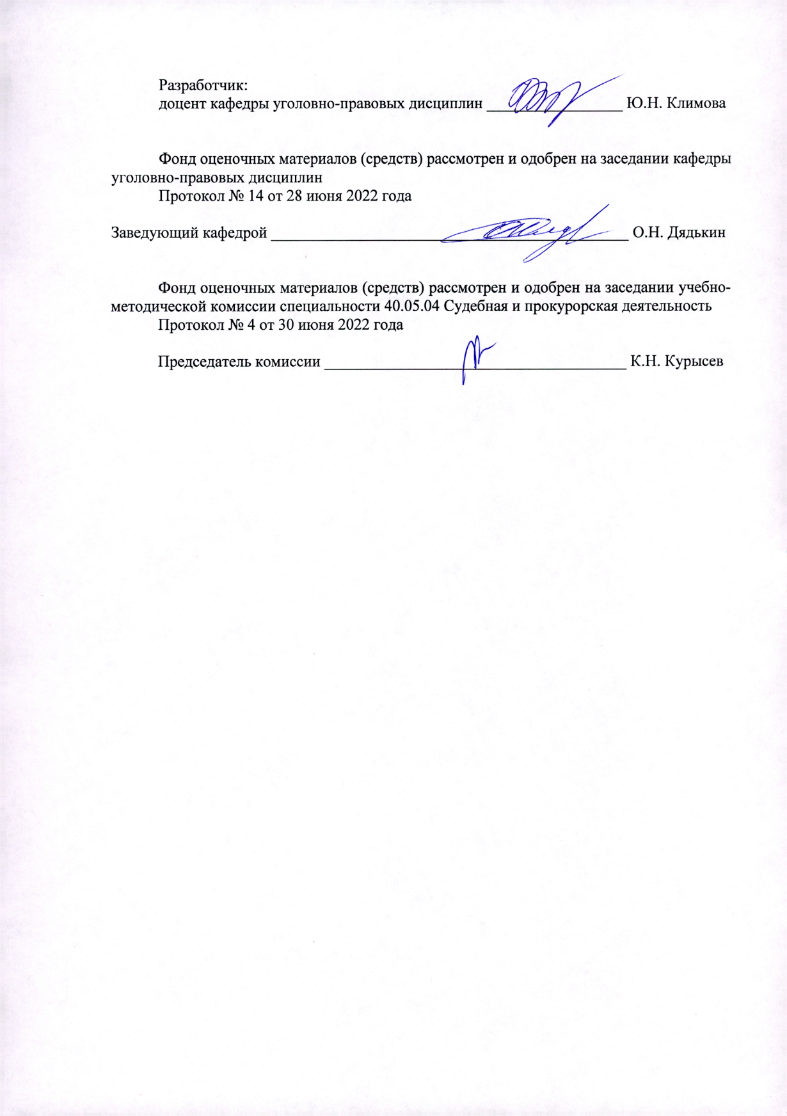 доцент кафедры уголовно-правовых дисциплин _________________ Ю.Н. КлимоваФонд оценочных материалов (средств) рассмотрен и одобрен на заседании кафедры уголовно-правовых дисциплинПротокол № 14 от 28 июня 2022 годаЗаведующий кафедрой _____________________________________________ О.Н. ДядькинФонд оценочных материалов (средств) рассмотрен и одобрен на заседании учебно-методической комиссии специальности 40.05.04 Судебная и прокурорская деятельностьПротокол № 4 от 30 июня 2022 годаПредседатель комиссии ______________________________________ К.Н. Курысев        УТВЕРЖДАЮДиректор юридического института___________________ О.Д. Третьякова«______» ____________________2022 г.Формируемые компетенции (код, содержание компетенцииПланируемые результаты обучения по дисциплине, в соответствии с индикатором достижения компетенцииПланируемые результаты обучения по дисциплине, в соответствии с индикатором достижения компетенцииНаименование оценочного средстваФормируемые компетенции (код, содержание компетенцииИндикатор достижения компетенции(код, содержание индикатора)Результаты обучения по дисциплинеНаименование оценочного средстваПК-4. Способен обеспечивать соблюдение законодательства субъектами праваПК-4.1Знает виды, характеристику и особенности субъектов уголовного, уголовно-исполнительного, уголовно-процессуального, административного права; формы реализации права и их особенности; правоприменительный процесс и его стадии; особенности применения права; Практико-ориентированные практические задания,тестовые вопросы,ситуационные задачиПК-4. Способен обеспечивать соблюдение законодательства субъектами праваПК-4.2Умеет реализовывать нормативные правовые акты уголовно-правового и административно-правового направления; применять различные методы применения уголовного, уголовно-процессуального, уголовно-исполнительного законодательства; содействовать субъектам права в анализе правовых последствий и возможностей; ПК-4. Способен обеспечивать соблюдение законодательства субъектами праваПК-4.3Владеет навыками и методикой применения соответствующего  законодательстваПК-5. Способен применять нормативные правовые акты, реализовывать нормы материального и процессуального права в профессиональной деятельностиПК-5.1Знает нормативные правовые акты в области материального и процессуального права уголовно-правового и административно-правового направления; Практико-ориентирован-ные практические задания,тестовые вопросы,ситуационные задачиПК-5. Способен применять нормативные правовые акты, реализовывать нормы материального и процессуального права в профессиональной деятельностиПК-5.2Умеет толковать содержание, сопоставлять и правильно применять нормы материального и процессуального права в профессиональной деятельности в сфере уголовной и административной юстицииПК-5. Способен применять нормативные правовые акты, реализовывать нормы материального и процессуального права в профессиональной деятельностиПК-5.3Владеет навыками определения характера спорного правоотношения, проблем и коллизий на основе норм материального и процессуального праваПК-7. Способен к выполнению должностных обязанностей по обеспечению законности и правопорядка, безопасности личности, общества, государстваПК-7.1Знает основные отрасли публичного права (в том числе, уголовного, административного, уголовно-исполнительного, уголовно-процессуального); способы обеспечения законности, правопорядка, безопасности личности, общества и государства; систему и специфику правоохранительных и судебных органов; составы преступлений и иных правонарушений;Практико-ориентированные практические задания,тестовые вопросы,ситуационные задачиПК-7. Способен к выполнению должностных обязанностей по обеспечению законности и правопорядка, безопасности личности, общества, государстваПК-7.2Умеет толковать и применять нормативно-правовые акты с точки зрения законности и правопорядка; анализировать и давать оценку социальной значимости правовых явлений и процессов с точки зрения законности и правопорядка, безопасности личности, общества и государства;ПК-7. Способен к выполнению должностных обязанностей по обеспечению законности и правопорядка, безопасности личности, общества, государстваПК-7.3Владеет навыками анализа и разрешения правовых проблем и коллизий при выполнении должностных обязанностей по обеспечению законности и правопорядка, безопасности личности, общества, государстваПК-8. Способен применять теоретические знания для выявления правонарушений, своевременного реагирования и принятия необходимых мер к восстановлению нарушенных правПК-8.1Знает способы и приемы выявления, пресечения, раскрытия и расследования преступлений и правонарушений; стадии расследования преступлений и иных правонарушений, их содержание и особенности; Практико-ориентированные практические задания,тестовые вопросы,ситуационные задачиПК-8. Способен применять теоретические знания для выявления правонарушений, своевременного реагирования и принятия необходимых мер к восстановлению нарушенных правПК-8.2Умеет пресекать, раскрывать и расследовать преступления и иные правонарушения; ПК-8. Способен применять теоретические знания для выявления правонарушений, своевременного реагирования и принятия необходимых мер к восстановлению нарушенных правПК-8.3Владеет навыками сбора и фиксации доказательств; методикой выявления, пресечения, раскрытия и расследования преступлений и иных правонарушенийПК-9. Способен в соответствии с профилем профессиональной деятельности осуществлять профилактику, предупреждение, пресечение преступлений и правонарушений, выявлять и устранять причины и условия, способствующие их совершениюПК-9.1Знает причины и условия, способствующие совершению правонарушений; Практико-ориентированные практические задания,тестовые вопросы,ситуационные задачиПК-9. Способен в соответствии с профилем профессиональной деятельности осуществлять профилактику, предупреждение, пресечение преступлений и правонарушений, выявлять и устранять причины и условия, способствующие их совершениюПК-9.2Умеет выявлять и устранять причины и условия, способствующие совершению правонарушений; применять меры профилактического воздействия на правонарушителей; Практико-ориентированные практические задания,тестовые вопросы,ситуационные задачиПК-9. Способен в соответствии с профилем профессиональной деятельности осуществлять профилактику, предупреждение, пресечение преступлений и правонарушений, выявлять и устранять причины и условия, способствующие их совершениюПК-9.3Владеет методикой профилактики правонарушений; навыками анализа правоприменительной и правоохранительной практикиПК-10. Способен выявлять коррупционное поведение, давать оценку и содействовать его пресечениюПК-10.1Знает причины, условия и квалификацию коррупционного поведения; Практико-ориентированные практические задания,тестовые вопросы,ситуационные задачиПК-10. Способен выявлять коррупционное поведение, давать оценку и содействовать его пресечениюПК-10.2Умеет оценивать поведение субъектов права; содействовать пресечению коррупционного поведения;Практико-ориентированные практические задания,тестовые вопросы,ситуационные задачиПК-10. Способен выявлять коррупционное поведение, давать оценку и содействовать его пресечениюПК-10.3Владеет методикой выявления коррупционного поведения и борьбы с коррупциейКритерии оценки в семестре Критерии оценки в семестре Посещение занятий студентом5 балловРейтинг-контроль 110 балловРейтинг-контроль 210 балловРейтинг-контроль 315 балловВыполнение семестрового плана самостоятельной работы15 балловДополнительные баллы («бонусы»)5 балловВсего по дисциплине60 балловКритерии оценки экзаменаКритерии оценки экзамена31-40программный материал усвоен прочно, глубоко и системно;программный материал изложен четко и логично;студент свободно ориентируется не только в рамках отдельных тем, но и во всем объеме пройденного материала;студент точно использует терминологию, свободно оперирует понятийно-категориальным аппаратом;при ответе используются данные источников и дополнительной (исследовательской) литературы;показано умение иллюстрировать теоретические положения конкретными примерами, применять их в новой ситуации;сформированы компетенции и сформулированы аргументированные выводы по предложенным проблемным вопросам.21-30продемонстрировано умение анализировать материал, однако не все выводы носят аргументированный и доказательный характер;допущены несущественные ошибки в определении понятий, категорий и т.п., кардинально не меняющих суть изложения;в изложении допущены небольшие неточности и алогизмы, в целом не исказившие содержание ответа;допущены один-два недочета при освещении основного содержания ответа, исправленные по замечанию (или наводящим вопросам) преподавателя;допущены ошибка или более двух недочетов при освещении второстепенных вопросов, которые легко исправляются самостоятельно или по замечанию преподавателя.11-20неполно или непоследовательно раскрыто содержание материала, но показано общее понимание вопроса и продемонстрированы умения, достаточные для дальнейшего усвоения материала;усвоены основные категории по рассматриваемому и дополнительным вопросам;имелись затруднения или допущены ошибки в определении понятий, использовании терминологии, исправленные после нескольких наводящих вопросов;при неполном знании теоретического материала выявлена недостаточная сформированность компетенций, студент не может применить теорию в новой ситуации;продемонстрировано поверхностное усвоение основной литературы.10 и менееСтудент демонстрирует неудовлетворительное знание базовых терминов и понятий курса, отсутствие логики и последовательности в изложении ответов на предложенные вопросы. ОценкаОценка по шкалеУровни сформированности у студента теоретических знаний, практических умений и навыков91-100Отличноотличный уровень теоретических знаний, полностью соответствующий требованиям основной образовательной программы, умение применять при теоретические знания при решении стандартных учебных задач, отличное владение методами и методиками при выполнении индивидуальных заданий74-90Хорошохороший уровень теоретических знаний в рамках основной образовательной программы, умение решать учебные задачи, выполнение индивидуальных заданий с небольшими ошибками61-73Удовлетворительноудовлетворительный уровень теоретических знаний в рамках основной образовательной программы, умение решать простые учебные задачи, выполнение индивидуальных заданий с заметными ошибками60 и менееНеудовлетворительнонедостаточный уровень теоретических знаний в рамках основной образовательной программы, решение простых учебных задач и выполнение индивидуальных заданий с существенными ошибками№п/пКонтролируемые темыТестовые заданияКод контролируемой компетенции1.Тема 1. Теоретические проблемы введения в уголовное правоВОПРОС 1. Выберите верное суждение относительно места науки уголовного права:наука уголовного права является составной частью естествознания, но частично обосабливается внутри его в самостоятельную отрасль научного знания;наука уголовного права является составной частью правоведения, но обосабливается внутри его в самостоятельную отрасль научного знания наука уголовного права является составной частью обществоведения, но не обосабливается внутри него в полностью самостоятельную отрасль научного знания;наука уголовного права неразрывно связана с различными сферами гуманитарных наук, но не обосабливается внутри них в самостоятельную отрасль научного знания.ВОПРОС 2. Выберите верное суждение относительно соотношения предмета науки уголовного права и предмета отрасли уголовного права:предмет науки уголовного права шире предмета отрасли уголовного права;предмет науки уголовного права уже предмета отрасли уголовного права; предмет науки уголовного права тождественен предмету отрасли уголовного права; предмет науки уголовного права частично совпадает с предметом отрасли уголовного права. ВОПРОС 3. В содержание предмета науки уголовного права российские ученые включают:изучение истории российского уголовного закона, его социальной, конституционной и нравственной обусловленности и эффективности, тенденции развития и совершенствования действующих норм уголовного права;принципы данной отрасли, исследование зарубежного и международного уголовного права, разработку различного рода рекомендаций по применению и совершенствованию уголовного закона, направленных на достижение его задач и эффективное выполнение его социальных функций в механизме правового регулирования; изучение связи и соотношения уголовного права со смежными отраслями; разработку различного рода рекомендаций по применению и совершенствованию уголовного закона.ВОПРОС 4. Какие с точки зрения прикладной нацеленности науки уголовного права можно выделить взаимосвязанные и взаимозависимые подразделения, составляющие ее предмет:экономику уголовного права, социологию уголовного права, идеологию науки;социологию уголовного права, идеологию науки, теорию собирания, исследования, оценки и использования доказательств;идеологию науки, теорию собирания, исследования, оценки и использования доказательств, уголовно-правовую догматику;социологию уголовного права, идеологию науки, уголовно-правовую догматику.ВОПРОС 5. Вставьте недостающие названия описанных групп дефиниций, вырабатываемых наукой уголовного права:Ответ: относительно специальные и специальные ПК-52.Тема 2. Проблемы источников уголовного права и определения пределов их действияВОПРОС 1. Вставьте пропущенные цифры:«Действующий Уголовный Кодекс Российской Федерации введен в действие 1 января ________ года»Ответ: 1997ВОПРОС 2. Определите о каком понятии идет речь: «принятый в особом, определенном Конституцией РФ порядке законодательный акт высшего федерального органа государственной власти, определяющий задачи, основания и принципы уголовной ответственности и устанавливающий, какие опасные для личности, общества и государства деяния являются преступными и какие наказания, а равно другие меры уголовно-правового характера и при каких условиях подлежат применению за совершение этих деяний, действие которого, как правило, распространяется на деяния, совершенные после его вступления в силу».Ответ: уголовный законВОПРОС 3. Акты амнистии и акты помилования могут быть отнесены к уголовным законам:нет;да;нет, потому что они не носят нормативного характера и обращены в прошлое.да, поскольку акты высших органов власти являются источниками уголовного права.ВОПРОС 4. Значение уголовного закона выражается:он, являясь основным источником уголовного права, служит юридической базой борьбы с преступностью для правоохранительных органов;он выступает одним из действенных средств правовой охраны наиболее важных социальных отношений, в существовании и развитии которых заинтересована российская общественность;имеет воспитательно-предупредительное значение, показывая гражданам посредством запретов, предписаний и дозволений как надо себя вести;все вышеперечисленное ВОПРОС 5. Вопрос действия уголовного закона во времени включает в себя следующие аспекты:начало действия закона, окончание действия закона;начало действия закона, окончание действия закона, время совершения преступления;начало действия закона, окончание действия закона, обратная сила закона;начало действия закона, окончание действия закона, время совершения преступления, обратная сила закона ВОПРОС 6. Вставьте пропущенные слова. А _______ _______ _______, Б) _______ _______, В) _______ _______ _______ _______ вступают в силу одновременно на всей территории Российской Федерации по истечении десяти дней после дня их официального опубликования.Ответ: А) Федеральные конституционные законы, Б) федеральные законы, В) акты палат Федерального Собрания ПК-4, ПК-5, ПК-7, ПК-83.Тема 3. Актуальные проблемы возникновения уголовно-правовых отношений и наступления уголовной ответственностиВОПРОС 1. Вставьте пропущенную цифру:«Философы и правоведы оживленно начали дискутировали о том, детерминирован ли выбор человеческого поведения, за которое наступает ответственность с __________столетия»Ответ: XVIII ВОПРОС 2. Вставьте пропущенное слово. Преступная ______ проявляется лишь в том случае, когда лицо не проявило должной и возможной внимательности и предупредительности.Ответ: небрежность ВОПРОС 3. Основанием уголовной ответственности ученые считают:состав преступления;факт совершения преступления;элемент состава преступлениянет правильного ответаВОПРОС 4. Вставьте недостающие названия видов оснований уголовной ответственности.Ответ: I – фактическое, II – юридическое (правовое) ВОПРОС 5. Вставьте цифру:«В действующем Уголовном Кодексе РФ основание уголовной ответственности предусматривается в статье __________ УК РФ»Ответ: 8 ВОПРОС 6. Вставьте пропущенное слово: «Законодательно зафиксированное основание уголовной ответственности проявляется в совершении деяния, содержащего все признаки _________ преступления»Ответ: составаВОПРОС 7. Вставьте слово:____________ - организованная устойчивая вооруженная группа из двух и более лиц, заранее объединившихся для совершения нападений на граждан или организации. __________ может быть создана и для совершения одного, но требующего тщательной подготовки нападения.Ответ: бандаВОПРОС 8. Верно ли утверждение:К врачу-гинекологу Чуриной обратилась ее знакомая Горова с просьбой сделать ей аборт, поскольку предельные сроки прерывания беременно (12 недель) уже истекли, а социальных или медицинских показаний для прерывания беременности при более поздних сроках, предусмотренных постановлением Правительства РФ и приказом Минздрава России у Горовой не было. Чурина, без надлежащего оформления в своей квартире за 15 тыс. рублей произвела аборт Горовой и в тот же день, учитывая удовлетворительное состояние последней, отправила ее домой. Возможен ли здесь отказ в возбуждении уголовного дела или его прекращение по основанию, указанному в п. 2 ст. 24 УПК РФ – за отсутствием в деянии лица состава преступления?Ответ: верно ПК-4, ПК-5, ПК-7, ПК-84.Тема 4. Проблемы реализации норм уголовной ответственности лиц, совершивших коррупционные преступленияВОПРОС 1. Пороховенко, специалист бюро технической инвентаризации (муниципальное предприятие), брала взятки за внеочередную подготовку документов, необходимых для регистрации сделок с недвижимостью. Подлежит ли она ответственности по ст. 204 или ст. 290 УК РФ? (ответьте «да» / «нет») Ответ: нетВОПРОС 2. Что является предметом взятки:деньги 1) ценные бумаги 2) иное имущество3) незаконные оказание услуг имущественного характераВОПРОС 3. Верно ли утверждение:Согласно п. 8 Постановления Пленума Верховного Суда Российской Федерации от 9 июля . № 24 «О судебной практике по делам о взяточничестве и об иных коррупционных преступлениях» ответственность за получение, дачу взятки, посредничество во взяточничестве наступает независимо от времени получения должностным лицом взятки – до или после совершения им действий (бездействия) по службе в пользу взяткодателя или представляемых им лиц, а также независимо от того, были ли указанные действия (бездействие) заранее обусловлены взяткой или договоренностью с должностным лицом о передаче за их совершение взятки.Ответ: верноВОПРОС 4. К исполняющим функции представителя власти следует относить1) лиц, наделенных правами и обязанностями по осуществлению функций органов законодательной, исполнительной или судебной власти2) лиц правоохранительных или контролирующих органов, наделенных в установленном законом порядке распорядительными полномочиями в отношении лиц, не находящихся от них в служебной зависимости3) лиц правоохранительных или контролирующих органов, наделенных в установленном законом порядке правом принимать решения, обязательные для исполнения гражданами, организациями, учреждениями независимо от их ведомственной принадлежности и форм собственности4) лиц, связанных с руководством трудовым коллективом государственного органа, государственного или муниципального учреждения (его структурного подразделения) или находящимися в их служебном подчинении отдельными работниками, ВОПРОС 5. К организационно-распорядительным функциям относятся полномочия лиц:1) по выдаче медицинским работником листка временной нетрудоспособности2) по установлению работником учреждения медико-социальной экспертизы факта наличия у гражданина инвалидности3) по приему экзаменов и выставлению оценок членом государственной экзаменационной (аттестационной) комиссии4) нет правильного варианта ответаПК-4, ПК-5, ПК-7, ПК-85.Тема 5. Актуальные проблемы назначения наказаний и их системыВОПРОС 1.  Видами наказаний в уголовно-исполнительном праве являются:1) лишение свободы, обязательные работы, принудительные работы;2) подписка о невыезде, заключение под стражу, домашний арест;3) дисквалификация, предупреждение, выдворение за пределы РФВОПРОС 2. К кому с заявлением может обратиться лицо, осужденное к лишению свободы, если, по его мнению, в учреждении, где оно отбывает наказание, возникли условия, угрожающие его личной безопасности?1) к любому сотруднику учреждения;2) к одному из сотрудников из числа дежурных в смене;3) к начальнику данного учреждения.ВОПРОС 3.  Вставьте пропущенную цифру: «Администрация учреждения, в которое осужденный к лишению свободы прибыл для отбывания наказания, обязана уведомить его родственников в течение ________дней со дня прибытия?» Ответ: 10 ВОПРОС 4. Вставьте пропущенные слова:«Срок отбывания наказания в виде лишения свободы исчисляется со дня____________» Ответ: заключения под стражуВОПРОС 5.  Решение об изменении вида исправительного учреждения принимает ______Ответ: судВОПРОС 6.   Вставьте пропущенные слова: «Вновь прибывшие в исправительное учреждение осужденные помещаются в карантинное отделение на срок ______?»Ответ: до 15 сутокПК-4, ПК-5, ПК-7, ПК-86.Тема 6. Проблемы применения альтернатив лишения свободы в Российской ФедерацииВОПРОС 1. Кем исполняется наказание в виде ограничения свободы?1) уголовно-исполнительной инспекцией;2) участковым уполномоченным полиции;3) судебными приставами-исполнителями.ВОПРОС 2. Максимальное количество часов, которое осужденный может отработать в выходной день в качестве наказания в виде обязательных работ, составляет __________?Ответ: 4 часаВОПРОС 3. Что из перечисленного не является правом осужденного к исправительным работам?1) отказ от работы, которая ему была предложена;2) ежегодный отпуск длительностью 18 дней;3) увольнение по собственному желанию, даже при согласии уголовно-исполнительной инспекции.ВОПРОС 4. Осужденный к ограничению свободы отбывает наказание по месту ___________?Ответ: жительства;ВОПРОС 5. Что из указанного не является видом поощрения за хорошее поведение осужденного к ограничению свободы?1) уменьшение срока наказания;2) разрешение провести отпуск за пределами города;3) снятие наложенного взыскания ранее положенного срокаПК-4, ПК-5, ПК-7, ПК-87.Тема 7. Основные направления развития и совершенствования уголовно-процессуального права как подсистемы государственно-правовой политики борьбы с преступностью ВОПРОС 1. Как в науке уголовного права можно выяснить содержание таких терминов как «особая жестокость», «насилие, опасное для жизни и здоровья», «приобретение, хранение, перевозка, изготовление, переработка наркотических средств и психотропных веществ», «грубое нарушение общественного порядка», «незаконная охота», «незаконная порубка» и т.д.?1) при обращении к толковым словарям русского языка.2) при изучении специализированной литературы.3) при обращении к постановлениям Пленума Верховного суда РФ.4) при обращении к комментариям УК РФ.При обращении к судебной практикеВОПРОС 2. Кто из авторов высказывает точку зрения о том, что постановления Пленума являются разновидностью судебного прецедента?1) В.В. Демидов, Л.В. Яковлева, О.А. Савельева2) Л.В. Яковлева, О.А. Савельева, В.М. Жуйков3) В.В. Демидов, В.В. Гошуляк, О.А. Савельева.4) К.В. Ображиев, В.В. Гошуляк, О.А. Савельева.ВОПРОС 3. Предусматривает ли российское законодательство обязательность решений, выносимых Верховным судом Российской Федерации?1) да, согласно статье 126 Конституции РФ.2) нет, предусматривает.3) да, согласно ст.13 ГПК РФ.ВОПРОС 4. Какими надзорными полномочиями обладает Верховный суд РФ?1) Верховный суд РФ производит рассмотрение надзорных жалоб.2) Верховный суд РФ осуществляет деятельность по обобщению законодательства.3) Верховный суд РФ не обладает надзорными полномочиями.4) Верховный суд РФ вправе отменять или изменять решения нижестоящих судов, в случае игнорирования его позиций по аналогичному делу.ВОПРОС 4. Верно ли утверждениеСудам следует иметь в виду, что деятельное раскаяние может влечь освобождение от уголовной ответственности только в том случае, когда лицо вследствие этого перестало быть общественно опасным. Разрешая вопрос об утрате лицом общественной опасности, необходимо учитывать всю совокупность обстоятельств, характеризующих поведение лица после совершения преступления, а также данные о его личности. При этом признание лицом своей вины без совершения действий, предусмотренных нормой ст. 75 УК РФ, является деятельным раскаянием.Ответ: неверно ПК-4, ПК-5, ПК-7, ПК-88.Тема 8. Уголовная политика и подходы к реформированию уголовного праваВОПРОС 1. Как в словарях русского языка и в энциклопедиях раскрывается основное содержание понятия «принцип»:1) «научное или нравственное начало, основание, правило, основа, от которой не отступают»;2) «основное, исходное положение какой-нибудь теории, учения, науки, мировоззрения»;3) «основополагающее исходное положение какой-либо теории, учения, науки, мировоззрения; внутреннее убеждение, точка зрения, определяющие нормы поведения».4) «непререкаемые положения».ВОПРОС 2.  С чего должен начинаться правотворческий или правоприменительный процесс в сфере уголовного права?1) с применения норм права.2) с оценки событий преступления.3) с квалификации деяний.4) с проверки данных действий на соответствие принципам уголовного закона.ВОПРОС 3. По мнению Чередниченко Е.Е., принципы уголовного права и принципы уголовного закона соотносятся как…?1) параллельные категории2) содержание и форма.3) не соотносятся между собой.4) одинаковые категории.ВОПРОС 4. В действующем уголовном законе закреплено _____________принципов?Ответ: пятьВОПРОС 5. Вставьте пропущенные словаУголовный кодекс РСФСР 1926 года в ст. 16 разрешал применение уголовно-правовых норм по аналогии. По действующему уголовному закону его применение по аналогии …не допускается.ВОПРОС 6. Толкование и применение УК РФ основано на ________________ (каком?) понимании содержания и на единстве норм его Общей и Особенной части?1) буквальном.2) казуальном.3) научном.4) действительномВОПРОС 7. В теории предупреждения преступности различают общее и __________________ предупреждениеОтвет: специальноеПК-9ПК-109.Криминология и проблема безопасностиВОПРОС 1. Понятия «предупреждение», «борьба» и «контроль» применительно к преступности соотносятся между собой:предупреждение преступности есть общее, а борьба с преступностью и контроль над преступностью как ее частипредупреждение преступности и борьба с преступностью являются частями контроля над преступностьюпредставляют собой самостоятельные и независимые друг от друга направления деятельности правоохранительных органовборьба с преступностью объединяет предупреждение преступности и контроль над ней.ВОПРОС 2. Термин «виктимность» означает:негативное качество преступниканаука, изучающая поведение жертвы преступлениянеспособность государства и общества защитить потенциальную жертвунет правильного ответа.ВОПРОС 3. Перечислите этапы криминологических исследований:подготовительный (составление программы и методики исследования)рабочий (сбор, обобщение и анализ материала)заключительный (разработка выводов, рекомендаций, мер по предупреждению преступности или преступлений)все вышеперечисленное.ВОПРОС 4. В 1970-е годы криминология выделилась из ______________права:Ответ: уголовногоВОПРОС 5. Вставьте пропущенное словоНе является преступлением причинение вреда в состоянии ____________________, то есть при защите личности и прав обороняющегося или других лиц, охраняемых законом интересов общества или государства от общественно опасного посягательства, если это посягательство было сопряжено с насилием, опасным для жизни обороняющегося или другого лица, либо с непосредственной угрозой применения такого насилия.Ответ: необходимой обороныВОПРОС 6. Вставьте пропущенное словоНе является преступлением причинение вреда охраняемым уголовным законом интересам в состоянии __________________________, то есть для устранения опасности, непосредственно угрожающей личности и правам данного лица или иных лиц, охраняемым законом интересам общества или государства, если эта опасность не могла быть устранена иными средствами и при этом не было допущено превышения пределов _________________.Ответ: крайней необходимостиПК-9ПК-10